Au tour des cartes pour les pères...30/7/2014Avez-vous de la difficulté à préparer vos cartes pour la fête des pères?  Vous manquez d'inspiration, comme c'est souvent le cas pour les cartes masculines?  Voici quelques exemples de cartes que j'ai proposées à mon cours du mois de mai (pour la fête des pères), ainsi qu'un petit document qui vous donne des suggestions pour vous aider à faire de VRAIES cartes masculines (sans fleurs ou fioritures propres aux filles...!).

Avec ces idées, vous devriez facilement vous débrouiller pour faire de belles cartes de gars!

Bonne semaine!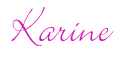 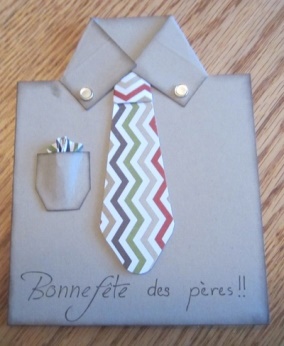 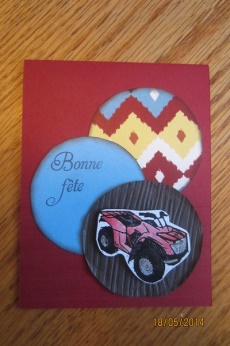 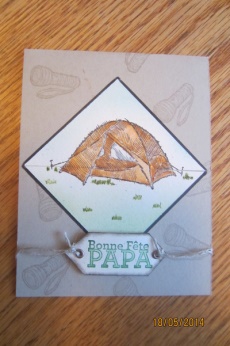 